Job Seeker First Name / CV No: 1716900Click to send CV No & get contact details of candidate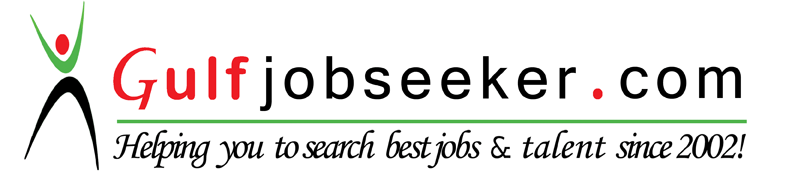 PERSONAL INFORMATIONPERSONAL INFORMATION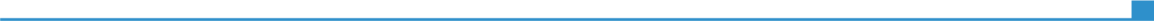 Ahmed Sex: Male | Date of Birth: 03/08/1992PERSONAL SUMMARYPERSONAL SUMMARYA quick learner who can quickly absorb new situations and can communicate clearly and effectively with both legal professionals and members of the public. A hard worker able to handle long hours, intense pressure, demanding deadlines and great responsibility. Always patient, calm and rational in the face of difficult situations. Presently looking for a lawyer's position that provides a high level of job satisfaction and is also diverse and challenging.A quick learner who can quickly absorb new situations and can communicate clearly and effectively with both legal professionals and members of the public. A hard worker able to handle long hours, intense pressure, demanding deadlines and great responsibility. Always patient, calm and rational in the face of difficult situations. Presently looking for a lawyer's position that provides a high level of job satisfaction and is also diverse and challenging.A quick learner who can quickly absorb new situations and can communicate clearly and effectively with both legal professionals and members of the public. A hard worker able to handle long hours, intense pressure, demanding deadlines and great responsibility. Always patient, calm and rational in the face of difficult situations. Presently looking for a lawyer's position that provides a high level of job satisfaction and is also diverse and challenging.WORK EXPERIENCEWORK EXPERIENCEOctober 2015 - PresentOctober 2015 - Present                                                 Paralegal(Dr. Mokadem Law Firm)      April 2014 – October 2015      April 2014 – October 2015   Paralegal (Youssry Saleh Law Firm)Scope:Arbitration - Maritime - Commercial – Corporate - IPScope:Arbitration - Maritime - Commercial – Corporate - IPScope:Arbitration - Maritime - Commercial – Corporate - IPRoles & Responsibilities:File management and some billing administration.Roles & Responsibilities:File management and some billing administration.Roles & Responsibilities:File management and some billing administration.Preparing reports for court..Preparing reports for court..Preparing reports for court..Preparing and drafting legal documents.Preparing and drafting legal documents.Preparing and drafting legal documents.Conducting research and sharing knowledge on legal developments.Conducting research and sharing knowledge on legal developments.Conducting research and sharing knowledge on legal developments.Attending client meetings to gather information on legal matters.Attending client meetings to gather information on legal matters.Attending client meetings to gather information on legal matters.EDUCATIONEDUCATIONMSc. in International Legal Commercial Transactions & Logistics, AAST, June 2015Thesis: The relative impact of the arbitration agreementMSc. in International Legal Commercial Transactions & Logistics, AAST, June 2015Thesis: The relative impact of the arbitration agreementMSc. in International Legal Commercial Transactions & Logistics, AAST, June 2015Thesis: The relative impact of the arbitration agreementBachelor of Law, Faculty of Law (English Department), Alexandria University, Egypt, June 2013.Bachelor of Law, Faculty of Law (English Department), Alexandria University, Egypt, June 2013.Bachelor of Law, Faculty of Law (English Department), Alexandria University, Egypt, June 2013.High school, Riada Language School, Alexandria, Egypt, June 2009.High school, Riada Language School, Alexandria, Egypt, June 2009.High school, Riada Language School, Alexandria, Egypt, June 2009.COURSESE-Signature Course, December 2014.E-Signature Course, December 2014.E-Signature Course, December 2014.Arbitration in maritime disputes, August 2014.Arbitration in maritime disputes, August 2014.Arbitration in maritime disputes, August 2014.PERSONAL SKILLSLanguagesArabic. (Mother tongue)LanguagesVery good command of written & spoken English.LanguagesGood command of written & spoken Spanish.LanguagesBasic command of written & spoken French.Computer SkillsGood command of Microsoft Office™ tools.Communication & Managerial SkillsSatisfactory interpersonal communication skills with colleagues and Subordinates.Communication & Managerial SkillsAble to manage, plan, supervise and monitor staff.Communication & Managerial SkillsEffective motivational and leadership capabilities.Other skillsAbility to work under pressure and solve problems.Other skillsSelf-Starter.Other skillsHard worker.Other skillsFast learner.ADDITIONAL INFORMATIONMember, OMEGA LEO Club of Alexandria, 2010 - 2014.Member, OMEGA LEO Club of Alexandria, 2010 - 2014.Handball Player, 1st place African Cup of Nations (Youth), 2010.Handball Player, 1st place African Cup of Nations (Youth), 2010.Handball Player, Egyptian National Team, 2009 - 2013.Handball Player, Egyptian National Team, 2009 - 2013.Handball player, Smouha, 1998 - 2013.Handball player, Smouha, 1998 - 2013.Water polo player, Smouha, 2000 - 2005.Water polo player, Smouha, 2000 - 2005.